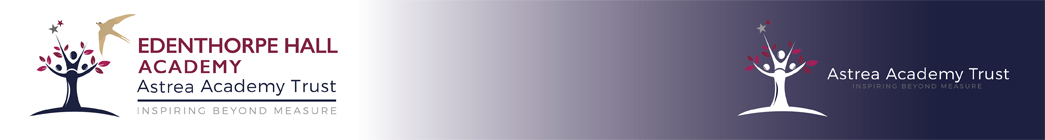 English; WritingPlanning, Delivery and Assessment2018/2019PlanningThe Literacy Tree; the text leads the writingKnow/understand your year group’s objectives/expected coverageFollow the Literacy Tree planning units which work towards the completion of an independent piece Quality resources are to be prepared and utilised in all English lessonsTeachingQuality-first teachingFollowing the guidance in the Literacy Tree planning units, ensure that the children have a clear vision of their learning journey (we are learning how to write a newspaper report because…we are learning about reported speech because…)Teach the grammar element(s) as directed in the planning (this may be a whole lesson but lesson starters may also be relevant and some features may require discrete teaching)Following directions from the Literacy 
Tree units, explore/investigate the features of specific text type (newspaper – what are the key features? Why do newspapers exist?  What purpose does the summary/headline/captions serve? etc.).  Children must understand why they are learning how to write a specific text type (how does it link to the whole learning journey?)Ensure the children have the content knowledge to write (factual information, topic vocabulary etc. library loans).This may come from and be independently selected by the children from complimentary topic lessons/working wallsModel how to write through shared and guided writing strategies (see English policy).  Draw attention to the application of the objectives being taught – think aloud to model the writing processInclude this model/WAGOLL onto the working wall for independent referenceScaffold the children’s writing process through resources (dictionary, thesaurus, frames, WAGOLL, word banks, prompts, IPads, other adult support etc.)Spelling – support error-free spelling.  Zero tolerance for errors for published writing (high-frequency and topic words to be accessible)Presentation – to meet policy for year group (joined, pen, neat etc.).  Children to re-write work that does not meet the standardChildren to self-assess against success criteria and personal targets/goalsTime given to edit and improve writing – this will need modelling.  Children can work in pairs to do this.AssessmentMarking and FeedbackDaily marking and feedback against success criteria to inform next steps and identify gaps/misconceptionsChildren to have opportunity to respond to teacher’s feedbackHalf-termly AssessmentLiteracy Tree Units to incorporate an independent writing task Independent tasks completed in English booksIndependent writing to be assessed using the milestone gridsTargets to be identified and set based on the outcomes of the independent tasksO-Track to be completed half-termly Pupil progress meetings Termly AssessmentEnd of Key stage frameworks (Y2 and Y6 only) to be used to support progress of children towards EOY goals/targets